Year 1 plan — Australian Curriculum: ScienceImplementation year: 	School name: Year 1 Science: review for balance and coverage of content descriptionsSource: Australian Curriculum, Assessment and Reporting Authority (ACARA), Australian Curriculum v3.0: Science for Foundation–10 <www.australiancurriculum.edu.au/Science/Curriculum/F-10>.Identify curriculumYear level description(highlighted aspects indicate differences from the previous year level)The Science Inquiry Skills and Science as a Human Endeavour strands are described across a two-year band. In their planning, schools and teachers refer to the expectations outlined in the Achievement Standard and also to the content of the Science Understanding strand for the relevant year level to ensure that these two strands are addressed over the two-year period. The three strands of the curriculum are interrelated and their content is taught in an integrated way. The order and detail in which the content descriptions are organised into teaching/learning programs are decisions to be made by the teacher. From Foundation to Year 2, students learn that observations can be organised to reveal patterns, and that these patterns can be used to make predictions about phenomena. In Year 1, students infer simple cause-and-effect relationships from their observations and experiences, and begin to link events and phenomena with observable effects. They observe changes that can be large or small and happen quickly or slowly. They explore the properties of familiar objects and phenomena, identifying similarities and differences. Students begin to value counting as a means of comparing observations, and are introduced to ways of organising their observations.The Science Inquiry Skills and Science as a Human Endeavour strands are described across a two-year band. In their planning, schools and teachers refer to the expectations outlined in the Achievement Standard and also to the content of the Science Understanding strand for the relevant year level to ensure that these two strands are addressed over the two-year period. The three strands of the curriculum are interrelated and their content is taught in an integrated way. The order and detail in which the content descriptions are organised into teaching/learning programs are decisions to be made by the teacher. From Foundation to Year 2, students learn that observations can be organised to reveal patterns, and that these patterns can be used to make predictions about phenomena. In Year 1, students infer simple cause-and-effect relationships from their observations and experiences, and begin to link events and phenomena with observable effects. They observe changes that can be large or small and happen quickly or slowly. They explore the properties of familiar objects and phenomena, identifying similarities and differences. Students begin to value counting as a means of comparing observations, and are introduced to ways of organising their observations.The Science Inquiry Skills and Science as a Human Endeavour strands are described across a two-year band. In their planning, schools and teachers refer to the expectations outlined in the Achievement Standard and also to the content of the Science Understanding strand for the relevant year level to ensure that these two strands are addressed over the two-year period. The three strands of the curriculum are interrelated and their content is taught in an integrated way. The order and detail in which the content descriptions are organised into teaching/learning programs are decisions to be made by the teacher. From Foundation to Year 2, students learn that observations can be organised to reveal patterns, and that these patterns can be used to make predictions about phenomena. In Year 1, students infer simple cause-and-effect relationships from their observations and experiences, and begin to link events and phenomena with observable effects. They observe changes that can be large or small and happen quickly or slowly. They explore the properties of familiar objects and phenomena, identifying similarities and differences. Students begin to value counting as a means of comparing observations, and are introduced to ways of organising their observations.The Science Inquiry Skills and Science as a Human Endeavour strands are described across a two-year band. In their planning, schools and teachers refer to the expectations outlined in the Achievement Standard and also to the content of the Science Understanding strand for the relevant year level to ensure that these two strands are addressed over the two-year period. The three strands of the curriculum are interrelated and their content is taught in an integrated way. The order and detail in which the content descriptions are organised into teaching/learning programs are decisions to be made by the teacher. From Foundation to Year 2, students learn that observations can be organised to reveal patterns, and that these patterns can be used to make predictions about phenomena. In Year 1, students infer simple cause-and-effect relationships from their observations and experiences, and begin to link events and phenomena with observable effects. They observe changes that can be large or small and happen quickly or slowly. They explore the properties of familiar objects and phenomena, identifying similarities and differences. Students begin to value counting as a means of comparing observations, and are introduced to ways of organising their observations.Identify curriculumAchievement standardBy the end of Year 1, students describe objects and events that they encounter in their everyday lives, and the effects of interacting with materials and objects. They identify a range of habitats. They describe changes to things in their local environment and suggest how science helps people care for environments. Students make predictions, and investigate everyday phenomena. They follow instructions to record and sort their observations and share their observations with others.By the end of Year 1, students describe objects and events that they encounter in their everyday lives, and the effects of interacting with materials and objects. They identify a range of habitats. They describe changes to things in their local environment and suggest how science helps people care for environments. Students make predictions, and investigate everyday phenomena. They follow instructions to record and sort their observations and share their observations with others.By the end of Year 1, students describe objects and events that they encounter in their everyday lives, and the effects of interacting with materials and objects. They identify a range of habitats. They describe changes to things in their local environment and suggest how science helps people care for environments. Students make predictions, and investigate everyday phenomena. They follow instructions to record and sort their observations and share their observations with others.By the end of Year 1, students describe objects and events that they encounter in their everyday lives, and the effects of interacting with materials and objects. They identify a range of habitats. They describe changes to things in their local environment and suggest how science helps people care for environments. Students make predictions, and investigate everyday phenomena. They follow instructions to record and sort their observations and share their observations with others.Identify curriculumAchievement standardSource: Australian Curriculum, Assessment and Reporting Authority (ACARA), Australian Curriculum v3.0: Science for Foundation–10 <www.australiancurriculum.edu.au/Science/Curriculum/F-10>.Source: Australian Curriculum, Assessment and Reporting Authority (ACARA), Australian Curriculum v3.0: Science for Foundation–10 <www.australiancurriculum.edu.au/Science/Curriculum/F-10>.Source: Australian Curriculum, Assessment and Reporting Authority (ACARA), Australian Curriculum v3.0: Science for Foundation–10 <www.australiancurriculum.edu.au/Science/Curriculum/F-10>.Source: Australian Curriculum, Assessment and Reporting Authority (ACARA), Australian Curriculum v3.0: Science for Foundation–10 <www.australiancurriculum.edu.au/Science/Curriculum/F-10>.Teaching and learningTerm overviewTerm 1Term 2Term 3Term 4Teaching and learningTerm overviewWhy do I live here?During this term children examine a range of living things to explore the links between the external features of living things and the environments they live in. Children will:explore the local environment, ask questions and make predictionsrecognise common features of animals such as head, legs and wings and common features of plants such as leaves and rootsdescribe the use of animal body parts for particular purposes such as moving and feedingdescribe the use of plant parts for particular purposes such as making food and obtaining waterrecognise that different living things live in different places such as land and watercollect, record in tables and compare observations with predictionscompare observations with othersrepresent and communicate observations and ideas using oral and written language and drawing.Science everydayDuring this term children undertake investigations to explore and answer questions about physical change that occurs in objects they use every day.Children will:ask questions and make predictions about how materials change when they are heated or cooled, bent, stretched or twistedparticipate in guided investigations to test their predictionscollect, record in tables and compare observationsdescribe the physical change in materials using their knowledge of science and observations made during the unitrepresent and communicate observations and ideas using oral and written language and drawingappreciate that the physical changes that occur to everyday objects informs the type of material used to make them.Exemplar unit: Changes around meDuring this term children observe day and night and investigate observable changes that occur in the sky and landscape. They will ask questions and describe changes in objects and events related to the sky and landscape.Children will:predict the changes they would observe in the sky and on the landscape during day and nightobserve the sky and landscape during the day and nightcompare their predictions and observations made of the sky and landscape during the day and nightmonitor observations throughout the termrecord observations in tablesrepresent and communicate observations and ideas using oral and written language and drawingdescribe the changes in the sky and landscape they observe over the course of the term.Light and soundDuring this term children investigate the sources of light and sound. They apply what they have learnt by creating a short literary or non-literary text to elaborate for others how light and sound are produced and sensed.Children will:respond to and pose questions about familiar objectsrecognise that the senses of sight, touch and hearing are used to learn about sound and light in the world around themrecognise that objects can be seen when light from sources is available to illuminate themparticipate in guided investigations to explore different ways to produce sound using familiar objects and actionsparticipate in guided investigations to compare sounds made by musical instruments using characteristics such as loudness, pitch and actions used to make the soundappreciate how the characteristics of sound are used in everyday thingsrecord observations in tables and compare observations with othersrepresent and communicate observations and ideas using oral and written language and drawing.Aboriginal and Torres Strait Islander perspectivesScience provides opportunities for children to strengthen their appreciation and understanding of Aboriginal peoples and Torres Strait Islander peoples and their living cultures. Specific content and skills within relevant sections of the curriculum can be drawn upon to encourage engagement with:Aboriginal and Torres Strait Islander frameworks of knowing and ways of learningIndigenous contexts in which Aboriginal and Torres Strait Islander peoples liveAboriginal peoples’ and Torres Strait Islander peoples’ contributions to Australian society and cultures.Science provides opportunities to explore aspects of Australian Indigenous knowing with connection to, and guidance from, the communities who own them. Using a respectful inquiry approach, children have the opportunity to explore non-Indigenous science interpretations of Aboriginal and Torres Strait Islander lifestyles including knowledge of natural phenomena; native flora and fauna; and land, water and waste management. Using an inquiry approach enables children to learn science in contexts that are valued by Aboriginal and Torres Strait Islander children, their peers and communities, acknowledging their values and approaches to learning.Science provides opportunities for children to strengthen their appreciation and understanding of Aboriginal peoples and Torres Strait Islander peoples and their living cultures. Specific content and skills within relevant sections of the curriculum can be drawn upon to encourage engagement with:Aboriginal and Torres Strait Islander frameworks of knowing and ways of learningIndigenous contexts in which Aboriginal and Torres Strait Islander peoples liveAboriginal peoples’ and Torres Strait Islander peoples’ contributions to Australian society and cultures.Science provides opportunities to explore aspects of Australian Indigenous knowing with connection to, and guidance from, the communities who own them. Using a respectful inquiry approach, children have the opportunity to explore non-Indigenous science interpretations of Aboriginal and Torres Strait Islander lifestyles including knowledge of natural phenomena; native flora and fauna; and land, water and waste management. Using an inquiry approach enables children to learn science in contexts that are valued by Aboriginal and Torres Strait Islander children, their peers and communities, acknowledging their values and approaches to learning.Science provides opportunities for children to strengthen their appreciation and understanding of Aboriginal peoples and Torres Strait Islander peoples and their living cultures. Specific content and skills within relevant sections of the curriculum can be drawn upon to encourage engagement with:Aboriginal and Torres Strait Islander frameworks of knowing and ways of learningIndigenous contexts in which Aboriginal and Torres Strait Islander peoples liveAboriginal peoples’ and Torres Strait Islander peoples’ contributions to Australian society and cultures.Science provides opportunities to explore aspects of Australian Indigenous knowing with connection to, and guidance from, the communities who own them. Using a respectful inquiry approach, children have the opportunity to explore non-Indigenous science interpretations of Aboriginal and Torres Strait Islander lifestyles including knowledge of natural phenomena; native flora and fauna; and land, water and waste management. Using an inquiry approach enables children to learn science in contexts that are valued by Aboriginal and Torres Strait Islander children, their peers and communities, acknowledging their values and approaches to learning.Science provides opportunities for children to strengthen their appreciation and understanding of Aboriginal peoples and Torres Strait Islander peoples and their living cultures. Specific content and skills within relevant sections of the curriculum can be drawn upon to encourage engagement with:Aboriginal and Torres Strait Islander frameworks of knowing and ways of learningIndigenous contexts in which Aboriginal and Torres Strait Islander peoples liveAboriginal peoples’ and Torres Strait Islander peoples’ contributions to Australian society and cultures.Science provides opportunities to explore aspects of Australian Indigenous knowing with connection to, and guidance from, the communities who own them. Using a respectful inquiry approach, children have the opportunity to explore non-Indigenous science interpretations of Aboriginal and Torres Strait Islander lifestyles including knowledge of natural phenomena; native flora and fauna; and land, water and waste management. Using an inquiry approach enables children to learn science in contexts that are valued by Aboriginal and Torres Strait Islander children, their peers and communities, acknowledging their values and approaches to learning.Science provides opportunities for children to strengthen their appreciation and understanding of Aboriginal peoples and Torres Strait Islander peoples and their living cultures. Specific content and skills within relevant sections of the curriculum can be drawn upon to encourage engagement with:Aboriginal and Torres Strait Islander frameworks of knowing and ways of learningIndigenous contexts in which Aboriginal and Torres Strait Islander peoples liveAboriginal peoples’ and Torres Strait Islander peoples’ contributions to Australian society and cultures.Science provides opportunities to explore aspects of Australian Indigenous knowing with connection to, and guidance from, the communities who own them. Using a respectful inquiry approach, children have the opportunity to explore non-Indigenous science interpretations of Aboriginal and Torres Strait Islander lifestyles including knowledge of natural phenomena; native flora and fauna; and land, water and waste management. Using an inquiry approach enables children to learn science in contexts that are valued by Aboriginal and Torres Strait Islander children, their peers and communities, acknowledging their values and approaches to learning.Science provides opportunities for children to strengthen their appreciation and understanding of Aboriginal peoples and Torres Strait Islander peoples and their living cultures. Specific content and skills within relevant sections of the curriculum can be drawn upon to encourage engagement with:Aboriginal and Torres Strait Islander frameworks of knowing and ways of learningIndigenous contexts in which Aboriginal and Torres Strait Islander peoples liveAboriginal peoples’ and Torres Strait Islander peoples’ contributions to Australian society and cultures.Science provides opportunities to explore aspects of Australian Indigenous knowing with connection to, and guidance from, the communities who own them. Using a respectful inquiry approach, children have the opportunity to explore non-Indigenous science interpretations of Aboriginal and Torres Strait Islander lifestyles including knowledge of natural phenomena; native flora and fauna; and land, water and waste management. Using an inquiry approach enables children to learn science in contexts that are valued by Aboriginal and Torres Strait Islander children, their peers and communities, acknowledging their values and approaches to learning.Science provides opportunities for children to strengthen their appreciation and understanding of Aboriginal peoples and Torres Strait Islander peoples and their living cultures. Specific content and skills within relevant sections of the curriculum can be drawn upon to encourage engagement with:Aboriginal and Torres Strait Islander frameworks of knowing and ways of learningIndigenous contexts in which Aboriginal and Torres Strait Islander peoples liveAboriginal peoples’ and Torres Strait Islander peoples’ contributions to Australian society and cultures.Science provides opportunities to explore aspects of Australian Indigenous knowing with connection to, and guidance from, the communities who own them. Using a respectful inquiry approach, children have the opportunity to explore non-Indigenous science interpretations of Aboriginal and Torres Strait Islander lifestyles including knowledge of natural phenomena; native flora and fauna; and land, water and waste management. Using an inquiry approach enables children to learn science in contexts that are valued by Aboriginal and Torres Strait Islander children, their peers and communities, acknowledging their values and approaches to learning.Science provides opportunities for children to strengthen their appreciation and understanding of Aboriginal peoples and Torres Strait Islander peoples and their living cultures. Specific content and skills within relevant sections of the curriculum can be drawn upon to encourage engagement with:Aboriginal and Torres Strait Islander frameworks of knowing and ways of learningIndigenous contexts in which Aboriginal and Torres Strait Islander peoples liveAboriginal peoples’ and Torres Strait Islander peoples’ contributions to Australian society and cultures.Science provides opportunities to explore aspects of Australian Indigenous knowing with connection to, and guidance from, the communities who own them. Using a respectful inquiry approach, children have the opportunity to explore non-Indigenous science interpretations of Aboriginal and Torres Strait Islander lifestyles including knowledge of natural phenomena; native flora and fauna; and land, water and waste management. Using an inquiry approach enables children to learn science in contexts that are valued by Aboriginal and Torres Strait Islander children, their peers and communities, acknowledging their values and approaches to learning.Science provides opportunities for children to strengthen their appreciation and understanding of Aboriginal peoples and Torres Strait Islander peoples and their living cultures. Specific content and skills within relevant sections of the curriculum can be drawn upon to encourage engagement with:Aboriginal and Torres Strait Islander frameworks of knowing and ways of learningIndigenous contexts in which Aboriginal and Torres Strait Islander peoples liveAboriginal peoples’ and Torres Strait Islander peoples’ contributions to Australian society and cultures.Science provides opportunities to explore aspects of Australian Indigenous knowing with connection to, and guidance from, the communities who own them. Using a respectful inquiry approach, children have the opportunity to explore non-Indigenous science interpretations of Aboriginal and Torres Strait Islander lifestyles including knowledge of natural phenomena; native flora and fauna; and land, water and waste management. Using an inquiry approach enables children to learn science in contexts that are valued by Aboriginal and Torres Strait Islander children, their peers and communities, acknowledging their values and approaches to learning.General capabilities and cross-curriculum prioritiesOpportunities to engage with: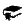 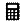 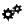 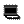 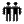 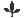 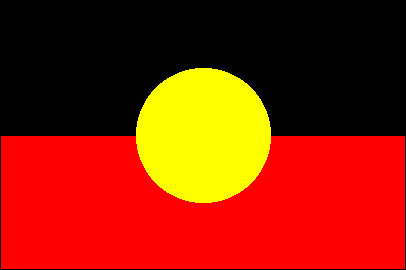 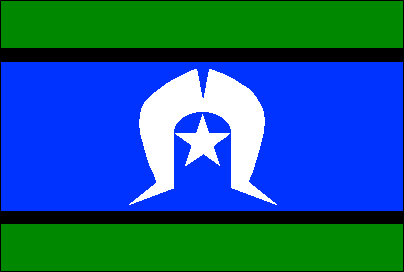 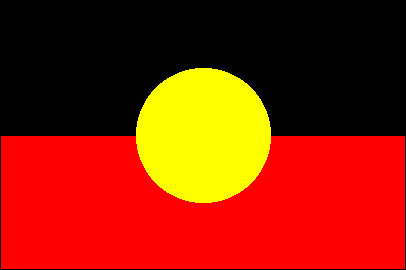 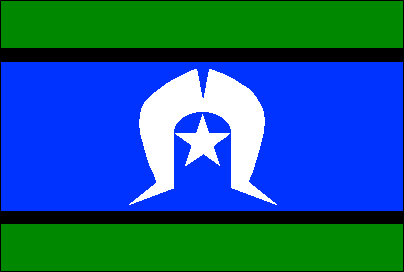 Opportunities to engage with:Opportunities to engage with: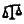 Opportunities to engage with:Opportunities to engage with:Opportunities to engage with:Opportunities to engage with:Opportunities to engage with:Opportunities to engage with:Key to general capabilities and cross-curriculum priorities Literacy   Numeracy   ICT capability   Critical and creative thinking   Ethical behaviour   Personal and social capability   Intercultural understanding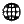  Aboriginal and Torres Strait Islander histories and cultures   Asia and Australia’s engagement with Asia   Sustainability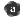  Literacy   Numeracy   ICT capability   Critical and creative thinking   Ethical behaviour   Personal and social capability   Intercultural understanding Aboriginal and Torres Strait Islander histories and cultures   Asia and Australia’s engagement with Asia   Sustainability Literacy   Numeracy   ICT capability   Critical and creative thinking   Ethical behaviour   Personal and social capability   Intercultural understanding Aboriginal and Torres Strait Islander histories and cultures   Asia and Australia’s engagement with Asia   Sustainability Literacy   Numeracy   ICT capability   Critical and creative thinking   Ethical behaviour   Personal and social capability   Intercultural understanding Aboriginal and Torres Strait Islander histories and cultures   Asia and Australia’s engagement with Asia   Sustainability Literacy   Numeracy   ICT capability   Critical and creative thinking   Ethical behaviour   Personal and social capability   Intercultural understanding Aboriginal and Torres Strait Islander histories and cultures   Asia and Australia’s engagement with Asia   Sustainability Literacy   Numeracy   ICT capability   Critical and creative thinking   Ethical behaviour   Personal and social capability   Intercultural understanding Aboriginal and Torres Strait Islander histories and cultures   Asia and Australia’s engagement with Asia   Sustainability Literacy   Numeracy   ICT capability   Critical and creative thinking   Ethical behaviour   Personal and social capability   Intercultural understanding Aboriginal and Torres Strait Islander histories and cultures   Asia and Australia’s engagement with Asia   Sustainability Literacy   Numeracy   ICT capability   Critical and creative thinking   Ethical behaviour   Personal and social capability   Intercultural understanding Aboriginal and Torres Strait Islander histories and cultures   Asia and Australia’s engagement with Asia   Sustainability Literacy   Numeracy   ICT capability   Critical and creative thinking   Ethical behaviour   Personal and social capability   Intercultural understanding Aboriginal and Torres Strait Islander histories and cultures   Asia and Australia’s engagement with Asia   SustainabilityDevelop assessmentAssessmentFor advice and guidelines on assessment, see: www.qsa.qld.edu.auAn assessment folio is a targeted collection of a child’s work for ongoing review and analysis, and for reporting a child’s achievement and progress at a point in time. Administrators and teachers determine the evidence that will be collected to demonstrate a pattern of achievement within the child’s learning across the Australian Curriculum and the remaining Queensland learning areas, where applicable.An assessment folio is a targeted collection of a child’s work for ongoing review and analysis, and for reporting a child’s achievement and progress at a point in time. Administrators and teachers determine the evidence that will be collected to demonstrate a pattern of achievement within the child’s learning across the Australian Curriculum and the remaining Queensland learning areas, where applicable.An assessment folio is a targeted collection of a child’s work for ongoing review and analysis, and for reporting a child’s achievement and progress at a point in time. Administrators and teachers determine the evidence that will be collected to demonstrate a pattern of achievement within the child’s learning across the Australian Curriculum and the remaining Queensland learning areas, where applicable.An assessment folio is a targeted collection of a child’s work for ongoing review and analysis, and for reporting a child’s achievement and progress at a point in time. Administrators and teachers determine the evidence that will be collected to demonstrate a pattern of achievement within the child’s learning across the Australian Curriculum and the remaining Queensland learning areas, where applicable.An assessment folio is a targeted collection of a child’s work for ongoing review and analysis, and for reporting a child’s achievement and progress at a point in time. Administrators and teachers determine the evidence that will be collected to demonstrate a pattern of achievement within the child’s learning across the Australian Curriculum and the remaining Queensland learning areas, where applicable.An assessment folio is a targeted collection of a child’s work for ongoing review and analysis, and for reporting a child’s achievement and progress at a point in time. Administrators and teachers determine the evidence that will be collected to demonstrate a pattern of achievement within the child’s learning across the Australian Curriculum and the remaining Queensland learning areas, where applicable.An assessment folio is a targeted collection of a child’s work for ongoing review and analysis, and for reporting a child’s achievement and progress at a point in time. Administrators and teachers determine the evidence that will be collected to demonstrate a pattern of achievement within the child’s learning across the Australian Curriculum and the remaining Queensland learning areas, where applicable.An assessment folio is a targeted collection of a child’s work for ongoing review and analysis, and for reporting a child’s achievement and progress at a point in time. Administrators and teachers determine the evidence that will be collected to demonstrate a pattern of achievement within the child’s learning across the Australian Curriculum and the remaining Queensland learning areas, where applicable.An assessment folio is a targeted collection of a child’s work for ongoing review and analysis, and for reporting a child’s achievement and progress at a point in time. Administrators and teachers determine the evidence that will be collected to demonstrate a pattern of achievement within the child’s learning across the Australian Curriculum and the remaining Queensland learning areas, where applicable.Develop assessmentAssessmentFor advice and guidelines on assessment, see: www.qsa.qld.edu.auTerm 1Term 1Term 2Term 2Term 3Term 3Term 4Term 4Term 4Develop assessmentAssessmentFor advice and guidelines on assessment, see: www.qsa.qld.edu.auWeekAssessment instrumentWeekAssessment instrumentWeekAssessment instrumentWeekAssessment instrumentAssessment instrumentDevelop assessmentAssessmentFor advice and guidelines on assessment, see: www.qsa.qld.edu.au1Supervised assessment: Short response (Written)Identify current knowledge with a diagnostic tool at the beginning of the unit and use formatively when building upon prior knowledge.2–10Collection of work (Written) Communicate observations and ideas in a science journal, during or following each lesson, with ongoing feedback provided by the teacher.2–10Collection of work (Written) Communicate observations and ideas in a science journal, during or following each lesson, with ongoing feedback provided by the teacher.2–102–10Collection of work (Written) Communicate observations and ideas in a science journal, during or following each lesson, with ongoing feedback provided by the teacher.Develop assessmentAssessmentFor advice and guidelines on assessment, see: www.qsa.qld.edu.au2–10Collection of work (Written) Communicate observations and ideas in a science journal, during or following each lesson, with ongoing feedback provided by the teacher. The assessment package Birdwatchers in the QSA Assessment Bank could be used as assessment in this unit.8Supervised assessment: Short responses (Written/oral)Explain why a type of material was chosen to make an object, using annotations on a drawing of the object.Respond to teacher’s prompts for further elaborations during an individual conference.The assessment package What if and how come in the QSA Assessment Bank could be used as assessment in this unit.8Experimental investigation:  Recorded observations (Multimodal)Record observations made during the day and night using diagrams with annotations, captions and labels.Respond to teacher’s prompts for further elaborations during an individual conference.88Supervised assessment: Literary or non-literary text (Written)Conduct investigations to gather observations about light and sound. Use these observations to create a text for other readers, explaining how light and sound are produced and sensed.The assessment package What makes sound in the QSA Assessment Bank could be used as assessment in this unit.Make judgments and use feedbackModerationTeachers review school profiles from the previous year. Teachers take opportunities to informally discuss children’s development of skills and knowledge as the term progresses.Teachers review school profiles from the previous year. Teachers take opportunities to informally discuss children’s development of skills and knowledge as the term progresses.Teachers and children develop tasks.Teachers select representative annotated drawings and records of individual conferences and meet to ensure consistency of judgments.Teachers and children develop tasks.Teachers select representative annotated drawings and records of individual conferences and meet to ensure consistency of judgments.Teachers take opportunities to informally discuss children’s development of skills and knowledge as the term progresses.Teachers select representative annotated diagrams and records of individual conferences and meet to ensure consistency of judgments.Teachers take opportunities to informally discuss children’s development of skills and knowledge as the term progresses.Teachers select representative annotated diagrams and records of individual conferences and meet to ensure consistency of judgments.Teachers take opportunities to informally discuss children’s development of skills and knowledge as the term progresses.Teachers moderate randomly sampled folios to ensure consistency of judgments.Teachers take opportunities to informally discuss children’s development of skills and knowledge as the term progresses.Teachers moderate randomly sampled folios to ensure consistency of judgments.Teachers take opportunities to informally discuss children’s development of skills and knowledge as the term progresses.Teachers moderate randomly sampled folios to ensure consistency of judgments.Science Understanding1234Biological sciencesBiological sciencesBiological sciencesBiological sciencesBiological sciencesLiving things have a variety of external features (ACSSU017)Living things live in different places where their needs are met (ACSSU211)Chemical sciencesChemical sciencesChemical sciencesChemical sciencesChemical sciencesEveryday materials can be physically changed in a variety of ways (ACSSU018)Earth and space sciencesEarth and space sciencesEarth and space sciencesEarth and space sciencesEarth and space sciencesObservable changes occur in the sky and landscape (ACSSU019)Physical sciencesPhysical sciencesPhysical sciencesPhysical sciencesPhysical sciencesLight and sound are produced by a range of sources and can be sensed (ACSSU020)Science as a Human Endeavour1234Nature and development of scienceNature and development of scienceNature and development of scienceNature and development of scienceNature and development of scienceScience involves asking questions about, and describing changes in, objects and events (ACSHE021)Use and influence of scienceUse and influence of scienceUse and influence of scienceUse and influence of scienceUse and influence of sciencePeople use science in their daily lives, including when caring for their environment and living things (ACSHE022)Science Inquiry Skills1234Questioning and predictingQuestioning and predictingQuestioning and predictingQuestioning and predictingQuestioning and predictingRespond to and pose questions, and make predictions about familiar objects and events (ACSIS024)Planning and conductingPlanning and conductingPlanning and conductingPlanning and conductingPlanning and conductingParticipate in different types of guided investigations to explore and answer questions, such as manipulating materials, testing ideas, and accessing information sources (ACSIS025)Use informal measurements in the collection and recording of observations, with the assistance of digital technologies as appropriate (ACSIS026)Processing and analysing data and informationProcessing and analysing data and informationProcessing and analysing data and informationProcessing and analysing data and informationProcessing and analysing data and informationUse a range of methods to sort information, including drawings and provided tables (ACSIS027)Through discussion, compare observations with predictions (ACSIS212)EvaluatingEvaluatingEvaluatingEvaluatingEvaluatingCompare observations with those of others (ACSIS213)CommunicatingCommunicatingCommunicatingCommunicatingCommunicatingRepresent and communicate observations and ideas in a variety of ways such as oral and written language, drawing and role play (ACSIS029)